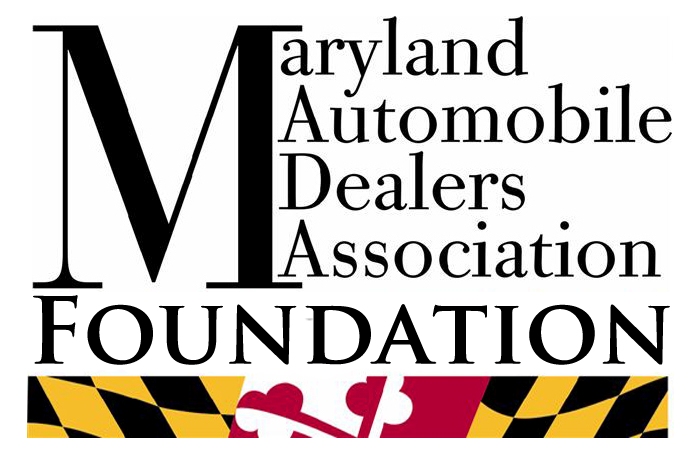 Scholarship Application Packet for the2017-2018 Academic YearThe Maryland Automobile Dealers Association Foundation awards educational scholarships to people with the desire of developing skills necessary to work in the Maryland Automobile dealership industry. Applicants should demonstrate their interest in pursuing a career in the industry through their acceptance to an automotive training program, technical institute program or general college credit course program designed to serve the industry. The Maryland Automobile Dealers Association Foundation scholarships are available to individuals who are currently enrolled in, or seeking enrollment in the programs described above.Recipients enrolled in degree programs at community colleges, four year universities, or non-degree certificate post-secondary training programs for the 2017-2018 calendar year will receive awards of up to $2,500 per year for each of the first two years.Applicants will have the support and recommendation of their direct sponsor. Should the direct sponsor not be a current dealer member in good standing of the Maryland Automobile Dealers Association, a dealer member co-sponsor will be required.  Applicants must satisfy the criteria listed on the enclosed forms and provide all requested information. Applications must be postmarked by March 31, 2017, and mailed to the Maryland Automobile Dealers Association Foundation (MADAF), 7 State Circle, Suite 301, Annapolis, Maryland 21401.If you have any questions or need additional information, please contact Ethel Biensach at 410-269-1710 or ebiensach@mdauto.org. Automobile Dealers Association Foundation
Scholarship Application FormThe scholarship is available for tuition, fees, books, tools and other eligible educational expenses. The Foundation does not pay scholarships to individuals, but instead authorizes the grant to be paid directly to the institution to be credited to the individual student’s account. The MADAF Scholarship Committee will award scholarships based on the following criteria:
1) The recipient must be sponsored or co-sponsored by a Maryland Automobile Dealers Association dealer member in good standing.
2) The recipient must currently have a career, or pledge to seek a career where the Maryland Automobile Dealer industry will be the direct beneficiary of the skills learned.
3) Academic achievement of a cumulative GPA of 2.5 or higher on a scale of 4.0 or a student in good standing.
4) Involvement in extracurricular activities such as: sports, organizations, clubs or community service.The scholarship is automatically renewed for the second year if the recipient continues to be enrolled as a student in good standing.Required Attachments
1) Completed Applicant Background Sheet and Questions
2) Completed Essay Questions 
3) Completed Survey from non-related instructor, mentor or manager 
4) A non-related letter of recommendation discussing the applicant’s qualities that would allow them to succeed in an automotive career.
5)  or College Transcript with raised school seal
6) Sponsor Forms 
7) Dealer Member Co-Sponsor form (not applicable if sponsor is a MADA dealer member in good standing)This application and required attachments must be completed and postmarked by March 31, 2017. Incomplete applications will not be considered. The applications will be reviewed by a committee and the winners will be notified by mail no later than May 1, 2017. The application, and all supporting materials, should be completed and submitted to: MADAF, 7 State Circle, Suite 301, Annapolis Maryland 21401. Automobile Dealers Association Foundation
Applicant Background
Name:________________________________________________________________________________Student ID Number: ____________________________________________________________________Address: _____________________________________________________________________________City::________ Zip: __________________________Telephone: (____)___________________________ Email: _____________________________________Cell Phone: ________________________________ Date of Birth: ________/________/______________High School: _______________________________ Graduation Date: ____________________________Instructor Name: Phone:_______________________________Name of College/School you will attend: ____________________________________________________Major Field(s):___________________________________Entrance Date:__________________________Credits per semester: ___________________________________________________________________Are you currently employed at a Maryland Dealership?________________________________________If so where?___________________________________________________________________________Sponsors Name and Business Name________________________________________________________Sponsors Phone________________________________________________________________________Co-Sponsors Name (if sponsor is not a dealer member)________________________________________List awards, recognitions, honors and noteworthy achievements:____________________________________________________________________________________________________________________________________________________________________________________________________________________________________________________________List organizations, clubs, community service, sports or other extracurricular activities:________________________________________________________________________________________________________________________________________________________________________ Automobile Dealers Association Foundation
Essay QuestionsEssays – Maximum of 400 words eachWhat are your career plans?What projects or achievements are you most proud of? If possible, provide an answer related to your experience with the automobile industry.What do you find interesting about the automobile industry?Who in the automobile industry do you admire? And why? Automobile Dealers Association Foundation
Instructor, ,  appropriate responseApplicant Name:_______________________________________________________________________Please rate the overall work ethic of the applicant (showed up to school or work on time, good attendance, good communication, worked well with others.) POOR		AVERAGE		GOOD		EXCELLENTComments:_________________________________________________________________________________________________________________________________________________________________Please rate the overall automotive knowledge and aptitude of the Applicant:POOR		AVERAGE		GOOD		EXCELLENTComments:_________________________________________________________________________________________________________________________________________________________________Please rate the overall learning attitude of the Applicant:Lacks Ambition	Shows interest	Is highly motivatedComments:_________________________________________________________________________________________________________________________________________________________________If able, would you be willing to hire this applicant?NO				YESComments:_________________________________________________________________________________________________________________________________________________________________Would you recommend this applicant receive this scholarship?NO				YESComments:______________________________________________________________________________Mentor/Instructor/Manager/Employer Name:__________________________________________________Mentor/Instructor/Manager/Employer Phone Number:___________________________________________Mentor/Instructor/Manager/Employer Signature:________________________________________________ Automobile Dealers Association Foundation
Sponsor FormTo be completed by applicant:Name:________________________________________________________________________________Address: _____________________________________________________________________________City::________ Zip: __________________________Telephone: (____)___________________________ Email: _____________________________________Cell Phone: ________________________________ Date of Birth: ________/________/______________High School: _______________________________ Graduation Date: ____________________________------------------------------------------------------------------------------------------------------------------------------------------To be completed by sponsor:What is you affiliation or association with the applicant?____________________________________________________________________________________________________________________________Do you have an interest in being the applicants sponsor? ________Yes ________ NoHave you spoken with or interviewed the applicant? ________ Yes ________NoWhy do you feel this applicant should or should not be eligible to be awarded a scholarship?_________________________________________________________________________________________________________________________________________________________________________________________________________________________________________________________________________________________________________________________________________________________________________________________________________________________________________Sponsor’s Business Name:________________________________________________________________Sponsor’s Name:_______________________________________________________________________Address:______________________________________________________________________________City_____________________________________State_________________Zip_____________________Phone:____________________________Email:______________________________________________Signature:_____________________________________________________________________________Maryland Automobile Dealers Association Foundation
Co-sponsor’s Form
(If Sponsor is a MADA dealer member in good standing, Co-sponsor form is not required)To be completed by applicant:Name:________________________________________________________________________________Address: _____________________________________________________________________________City::________ Zip: __________________________Telephone: (____)___________________________ Email: _____________________________________Cell Phone: ________________________________ Date of Birth: ________/________/______________High School: _______________________________ Graduation Date: ____________________________------------------------------------------------------------------------------------------------------------------------------------------To be completed by sponsor:What is you affiliation or association with the applicant?____________________________________________________________________________________________________________________________Do you have an interest in being the applicants sponsor? ________Yes ________ NoHave you spoken with or interviewed the applicant? ________ Yes ________NoWhy do you feel this applicant should or should not be eligible to be awarded a scholarship?____________________________________________________________________________________________________________________________________________________________________________________________________________________________________________________________________________________________________________________________________________________Sponsor’s Business Name:________________________________________________________________Sponsor’s Name:_______________________________________________________________________Address:______________________________________________________________________________City_____________________________________State_________________Zip_____________________Phone:____________________________Email:______________________________________________Signature:_____________________________________________________________________________